CECILLE 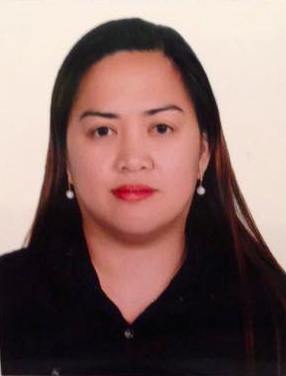 CECILLE.324687@2freemail.com Objective:To join an interactive organization that offers me a constructive workplace and positive atmosphere and inspires me to enhance my inter-personal skills, hard work and dedication to contribute for the productivity of the companyWORK EXPERIENCEFAST TRACK DEBT COLLECTIONAl Muteena, Deira, Dubai, UAE ( Employment Visa)Debt CollectorApril 2106 - presentDuties & Responsibilities:Recovering money from high stake accountsPreparing monthly collection statements and reportsPreparing datas for Legal ProceduresDIOCESE OF DIGOSAccounting OfficerDavao City, PhilippinesNovember 2007 – January 15, 2016Duties & Responsibilities:Preparing monthly, quarterly and annual financial statements.Ensuring that all accounting records comply with company and statutory requirements.Maintaining balance sheet sub-ledgers and performing any monthly reconciliation.Perform all accounting functions for general ledger accountability and financial reporting.Manage and support the monthly, quarterly and annual financial closings.Providing accounting advice to work colleagues.Daily cash postings to subsidiary ledgers.Prepare monthly bank reconciliations.Provide all details and information required to facilitate the auditing process.Ensuring proper book of accounts is maintained.Computes and prepares payroll and monthly employee contributions.Prepares annual and quarterly tax returns.Prepares withholding taxes, monthly and quarterly including alphalist attachments.OFFICE OF THE GOVERNOROffice Secretary PHILIPPINESJuly 2000 to June 30, 2007Duties & Responsibilities:Establish and maintain an effective filling system. Prepares corresponding memorandum and other communication to concern departmentsArranges activities and meetings of the Governor.Prepares minutes of the meetings in regional and district offices of the Government. Scrutinize received documents and checks for completeness and correctness.ONE NETWORK BANKBank TellerFebruary 2000 to June 30, 2000Duties & Responsibilities:Receive checks and post entries into correct accountsCash checks after ensuring that signature are validManage balancing duties akin to currency, coins and checksVerify dates on incoming checksEnsure that customers’ loan information is processed and maintained appropriatelyReceive cash from armored cars and count and verify cashVerify cashier’s checksSort, file and record deposit slipsManage bank vaults to ensure correct cash balancesProvide information to clients regarding bank servicesManage specialized services such as checking and savings accountsResolve discrepancies in accountsProvide account balance information to clientsAccept and process loan paymentsTransfer funds at the request of clientsEnsure that the cash drawer is balanced and maintained at all timesCross sell bank’s productsOpen and close checking and savings accountsPerform end of the day recap of money and bank slipsPost all cash and credit card entries into the databaseOrganize and restock workstation with suppliesStamp receipts and verify that the customer is who he or she claims to beCompare signatures, photos and ID to verify EDUCATIONAL ATTAINMENTTertiary:      COR JESU COLLEGE - BACHELOR OF SCIENCE IN COMMERCE                                         MAJOR IN BUSINESS ADMINISTRATION		1995- 2000Secondary:  DAVAO SUR NATIONAL HIGHSCHOOL	         			1991- 1995Elementary: RAMON MAGSASAY CENTRAL ELEMENTARY SCHOOL			1986- 1991SKILLSBasic Knowledge of Word Processor (MS Word), (Database Operation MS Office, Excel), (Microsoft PowerPoint), Internet browsing.PERSONAL DATASAge: 37 years oldDate of Birth: June 25, 1979Place of Birth: Digos CityGender: FemaleHeight: 5’1”Weight: 60 kls.Religion: Roman CatholicCitizenship: FilipinoCivil Status: MarriedVisa StatusAvailability: ImmediatelySalary: Negotiable